Formulier vrijstelling schoolbezoek vakantie buiten schoolvakanties                     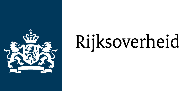 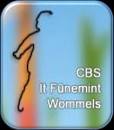 Tijdig vóór de bedoelde datum of periode van vrijstelling inleveren bij de directeur van de school(artikel 11 onder f, en artikel 13a van de leerplichtwet 1969)Aan de directeur van de Naam school:_______________________________   te _______________________1.  	Gegevens van de aanvrager: ouders (s)/verzorgers(s)	achternaam:	eerste voornaam en overige letters:	(Gebruik de namen en voorletters zoals opgenomen in het bevolkingsregister -GBA)	adres:	postcode:					woonplaats:	telefoon privé of werk:2. 	Gegevens van de leerplichtige leerling(en) voor wie vrijstelling wordt gevraagd	voornaam:					voornaam:	achternaam:					achternaam:	leerjaar:		geboortedatum:			leerjaar:		geboortedatum:	voornaam:					voornaam:	achternaam:					achternaam:	leerjaar:		geboortedatum:			leerjaar:		geboortedatum:3.	Ondergetekende verklaart dat hij/zij vanwege specifieke aard van zijn/haar beroep niet in de gelegenheid is om 	tijdens de vastgestelde schoolvakanties met zijn/haar bovengenoemde kinderen op vakantie te gaan. Om die 	reden heeft hij/zij het voornemen om	van			t/m		met bovengenoemde kinderen op vakantie te gaan. Hij/zij verzoekt hiervoor vrijstelling.	EEN WERKGEVERSVERKLARING INZAKE DE VERHINDERING WEGENS BEROEP OF EIGEN VERKLARING 	ZELFSTANDIGE BIJVOEGEN.4.	Ondertekening:	datum:				handtekening:ToelichtingVrijstelling van schoolbezoek kan niet worden toegestaan voor verlenging van de vastgestelde schoolvakanties. Een vakantie buiten de vastgestelde schoolvakanties is uitsluitend mogelijk wanneer één van de ouders/verzorgers vanwege specifieke aard van zijn/haar beroep niet in de gelegenheid is om tijdens de vastgestelde schoolvakantie met zijn/haar kinderen op vakantie te gaan. Dat moet blijken uit een gewaarmerkte (niet voorbedrukte) verklaring van de werkgever of, als die ouder/verzorger een zelfstandige is, uit een eigen verklaring. Vrijstelling wordt niet toegestaan als de betrokken ouder in de aangegeven periode geen vakantie opneemt en de vrijstelling wordt evenmin toegestaan als de opgegeven periode in de eerste twee weken van het schooljaar valt. De periode van vrijstelling bedraagt maximaal twee schoolweken. Er kan slechts 1 keer per schooljaar een beroep op deze vrijstellingsmogelijkheid worden gedaan. Bij twee verzoeken van ieder één week wordt een van de verzoeken afgewezen. Vakanties waarvoor geen toestemming is verleend worden aan de leerplichtambtenaar gemeld.InformatieVoor informatie kunt u zich wenden tot de leerplichtambtenaar van uw gemeente.Vakantieverklaring werkgever/zelfstandige (behoort bij een verzoek buiten schoolvakanties)1.  	Ondergetekende verklaart dat 	(AANKRUISEN WAT VAN TOEPASSING IS)	O (voorletters en achternaam werknemer)	    (adres werknemer)	    (postcode en woonplaats werknemer)bij hem/haar in dienstverband werkt en door de specifieke aard van zijn/haar beroep geen vakantieverlof kan nemen in de voor hem/haar leerplichtige kind(eren) geldende schoolvakanties. Om reden heb ik hem/haar vakantieverlof verleend gedurende de hieronder te noemen periodeO hij/zij als zelfstandige een beroep uitoefent door de specifieke aard waarvan het hem/haar niet mogelijk is vakantie te nemen in de voor zijn/haar leerplichtige kind(eren) geldende schoolvakanties. Hij/zij is om die reden erop aangewezen vakantie op te nemen in de hieronder te noemen periode2.	Gegevens van het verlof	periode van 		tot3.	Aanduiding van de specifieke aard van het uitgeoefende beroep en van de reden waarom de daarmee samenhangende werkzaamheden verhinderen vakantie tijdens de vastgestelde schoolvakanties op te nemen.4.	Ondertekening	naam van het bedrijf/naam zelfstandige:	adres:						postcode:					woonplaats:	telefoon (privé of werk):	datum:					handtekening:ToelichtingVolgens de leerplichtwet kunnen leerplichtige leerlingen van de schoolbezoekplicht worden vrijgesteld om buiten de voor school vastgestelde vakanties met hun ouders/verzorgers op vakantie te gaan als de specifieke aard van het beroep van één van die ouders verhindert, dat die ouder/verzorger tijdens de schoolvakantie vakantie opneemt.Volgens artikel 225 van het Wetboek van Strafrecht kan degene die valselijk een verklaring opmaakt of een verklaring vervalst als bewijs van enig feit moet dienen worden gestraft met tenhoogste 6 jaar gevangenisstraf of een boete van de vijfde categorie.